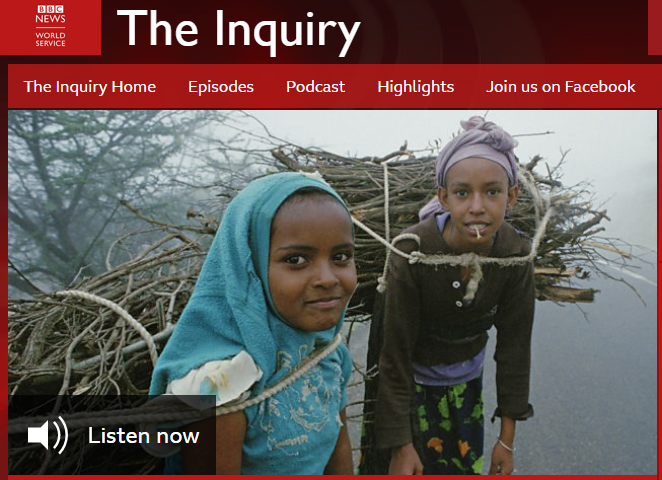 In this 22 minute Podcast, you will hear from 4 expert witnesses. Write some simple notes of that main things that each witness says (do not write everything!)G7 Geography - Should We Rethink the Ban on Child Labour? Podcast TaskWitness 1 - Benjamin Smith – Senior Officer for Child Labour, International Labour OrganizationWitness 2 - Jo Boyden – Professor of International Development, Oxford UniversityWitness 3 - Zulema Lopez – former child labourerWitness 4 - Kavita Ratna - Director of Advocacy and Fundraising, Concerned for Working ChildrenWhat are the ‘Top 3’ reasons for keeping child workers and what are the ‘Top 3’ reasons for stopping them working. After listening to the four expert witnesses, fill in the table below. What are the ‘Top 3’ reasons for keeping child workers and what are the ‘Top 3’ reasons for stopping them working. After listening to the four expert witnesses, fill in the table below. Keep Child Labourers (workers)Stop Child Labourers (workers)112233So, what do you think about the situation? Aim to write about 150 words in the space below about your thoughts on child labour. Think about what you found out about Meem and think about what you have just heard in the podcast. 